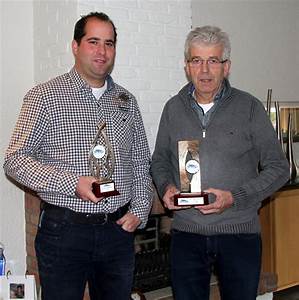 Wefo – LimburgWedvlucht Issoudun op 23 juli 2022Deelname 707 duiven. Los 10.00 uur. 1e duif 16.44.52 uur. Snelheid 1276.868 m/pm. Als er geknokt moet worden dan staan ze hun mannetje! Jo en Florian Hendriks uit Nijswiller weer in de spotlight!  Het is me wat! Begin deze week leefden we in de woestijn. Snikheet. De terrassen waren overvol en de stranden en de ligweides bij de zwembaden lagen vol stoofvlees. Iedereen zocht een plaats voor verkoeling. Maar de extreme hitte bleef gelukkig maar enkele dagen duren. Voor de duivensport was de zaterdag van 23 juli, qua weersomstandigheden, heel goed. De zon die stond al heel vroeg in de lucht te schijnen  en maakte van de zaterdag met 26 graden een echte zomerse dag.  Om 10 uur ging alles los. De duiven vertrokken in Issoudun met een kalme wind van uit het noorden. Met een heldere lucht en met dat tegenwindje voor de neus zou het voor de duiven niet gemakkelijk worden. Dat was ieders mening! Aan het thuisfront waren de liefhebbers in hun sas. Gezien de weersomstandigheden was het ideaal om de duiven op te wachten. De algemene gedachte bij de liefhebbers was dat de kopduiven van Issoudun zowat tegen 17.00 uur zouden moeten arriveren. En die schatting benaderde goed die tijd. De wijzers van de klok die wezen nog bij lang niet vijf uur aan of er ging het bericht  rond dat Jo Hendriks & zoon in Nijswiller een duif van Issoudun hadden thuis gekregen. Die hebben om kwart voor vijf al geklokt werd rond gebazuind. En dat waren geen loze woorden die werden gesproken Trouwens, wie weet het niet dat Jo met zoon Florian de schrik zijn op de klassiekers. Bij herhaling hebben ze bewezen dat ze te kloppen mannen zijn op deze vluchten, die meer nationale belangstelling genieten zoals La Souterain, Argenton of Chateauroux. Heel Nederland  weet het nog dat ze over enige seizoenen terug op Chateauroux 1-2-3 wonnen en op Argenton zelfs 1-2-3-4-5. Toen bonkten ze zo hard en fel op tafel dat de hele duivenwereld er verschrikt van opkeken. Hoe vaak hebben ze al niet menige samenspelen op hun grondvesten doen wankelen? Op deze Issoudun doen ze dat alweer. Om 16.44.52 uur knalde de doffer met ring 1/1423101 met zo’n allure bij hun op de klep die meteen deed denken dat het een steenvroege moest zijn. En dat werd het ook. Bij de Wefo tegen 707 duiven gaan ze zegevierend over de meet en scoren met 8 duiven 1 en 23. Bij het SS- Zuid Oost Hoek met 170 duiven tikken ze aan als 2 en 5, bij het spel van Oostelijk Zuid Limburg met 451 duiven werd dit 2 en 11, bij de afdeling Limburg tegen 1252 duiven is dat 2 en 38 en Nationaal rayon 1 B met 3312 duiven rangschikken ze zich met 3 en 94. Podiumplaatsen in concoursen van groot tot klein. En dat verdiend een groot applaus met en hartelijke felicitatie. Proficiat!  Het zilver bij de Wefo werd gewonnen door R. van der Ven in Hoensbroek. Die heeft zich beslist niet verveeld. Van de 26 duiven brengt deze melker er liefst 10 in de lijst. Beginnende met 2-47-63 op het eerste blad van de uitslag siert dit zijn tientje stralend op. De duiven van de Combinatie Berensfreise in Nieuwstadt die hadden het ook weer op zin. Dat getuige de 18 keer dat ze in de uitslag staan vermeld. Het was weer kermis bij Bertha en Wolfgang. Daar primeert de gezondheid. De combinatie begint aan de rozenkrans met 3-8-16-32-33-35-37 en hun serie is er weer ene om jaloers van te worden. Om de hoek bij Dennis Veugelers liep het ook weer als gesmeerd. Deze heeft een grote overwinning in het vizier. De keren dat hij er kort bij was zijn niet te tellen. Nu sprint hij zich in de top met 4-5-11 en dat zijn cijfers voor op een goed rapport. Herman Smulders in Ulestraten die deed het ook opperbest. Hij was met 10 duiven mee en daarvan brengt hij 7 stuks in de uitslag. Zijn score als 6-13-18-51-136-168-211 is er ene met stijl. Frenske Rutten in het noord Limburgse Horst die is zoals iedereen weet met alle wateren gewassen. Zijn lijst met glorieuze overwinningen is haast niet te overtreffen. Op deze Issoudun is hij bescheiden gebleven met 2 prijzen van 7 duiven. Toch is zijn score van 7 en 122 niet onder te waarderen. En wat te denken van het duo G. Everts & Zn in Heerlen? Dat zijn de snoepjes van de vlucht. Met 11 duiven waren ze mee en van dat elftal winnen er liefst 9 stuks ’n prijs en die in de uitslag gerangschikt staan als 9-10-20-42-105-115-151-186-230. Als er een prijs voor de strijdlustigste liefhebber te winnen zou zijn dan hadden ze die zeker te pakken. Zo is met deze 7 liefhebbers de top-tien gevuld en  kleur gaven  aan de wedvlucht. Een vlucht van de harde kern. Er namen bij de Wefo 62 liefhebbers deel aan de vlucht en van dat aantal hadden er 54 succes. De laatste prijs die werd om 17.44 uur gewonnen wat betekende dat het concours ’n goed uur had open gestaan. Alle prijswinnaars proficiat ! Dat waren;                                         NAAM                       NOJO HENDRIKS & ZN           1 23R. VAN DER VEN             2 47 63 85 98 100 103 108 154 166COMB. BERENSFREISE         3 8 16 32 33 35 37 126 129 139 147 159 176 180 195 214 222 226DENNIS VEUGELERS           4 5 11 67 81 116 174 225 235H.J. SMULDERS              6 13 18 51 136 168 211FRANS RUTTEN               7 122G. EVERTS & ZN             9 10 20 42 105 115 151 186 230FAM. JACOBS                12 22 38 91 117 134 170 172 173 207 231 234B. MARTENS EN ZN.          14 17 21 48 68 69 72 97 110 111 125 182 199KEES ROELOFSEN             15 34 40 95 127 130 142 162 164 178 229 236COMB FINCKEN & REMPA       19 43 148JAN DELIEGE                24 27 39 65 104 138 146HENK VLUGGEN               25 53 86 112 165 184 189 208JANNIE VAN DENZEN          26 145C. SCHMITZ                 28 50 209COMB GEENEN & PETERS       29 31 57 59 92 132 191 227 233INE DE RIJCK               30 77 96 190 203 215 228G. LINDELAUF & ZN          36 75 113HARRY VANWERSCH            41 56 169JOS DIRCKS                 44 160 171PH. BAADJOU                45 76 101 185 187 194 197 202 206 212 216 224FRITS PAULSSEN             46 71 80 144 175R.SPRONCK                  49 192WERNER SCHROEDERS          52 87 181 198 205SANDRA WILLEMS             54TIM PENDERS                55 149 163 210H. HERMANS                 58 61 83 99 143 223B. RAATS                   60 73 89 119 137 158 204 213STITZINGER-JANSSEN         62H. LACROIX                 64 90GEBR SIMONS & ZOON         66 93 102 121 124 150 152 157 161 188 200 232CORTENRAAD-SLANGEN         70P.H. SCHEPERS              74A. VLOEDMANS               78 84 88 218H.G.J KUSTERS              79A.A. HENDRIKS              82 221L. PALMEN EN ZN.           94 193G. HEIJNEN EN ZN.          106 217H. WELZEN                  107 133COMB. NIX                  109 179JUERGEN HEINEN             114LOED SENDEN                118 156J.F. TONNAER               120 128 167J. HORSCH                  123COMB. GEBR. HENSEN         131ROB HOUBEN                 135J. HEIJNEN                 140 177JO ROKS                    141GEBR. RINGS                153G. HAAS                    155JOHN VAN HEEL              183 196J. OP HET VELD             201THEI. WOLFS                219HUPPERTZ-GROOTEN           220.Pie Schepers. 